Coq au vin rapide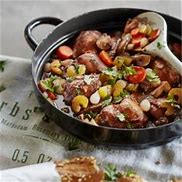 Ingrediënten: 4 personen750 gram kipdijfilets omhuld met katenspek3 eetlepels bloem200 gram gerookte spekblokjes , 3 teentjes knoflook (in plakjes)300 gram winterwortels (geschrapt, in plakken) , 2 stengels prei250 gram kastanjechampignons (in kwarten)1 potje zilveruitje (uitgelekt, ca. 300 g)100 milliliter rode wijn , 500 milliliter kippenbouillon, tomatenpuree5 takjes tijm , 2 eetlepels platte peterselie (gehakt) pasteitjesBereiden : 1. Bestrooi het vlees met zout, peper en bloem.2.Verhit de boter in een ruime pan en bak hierin de spekblokjes 2-3 minuten. Voeg de kip toe en bak deze in 8-10 minuten goudbruin.3.Schep de knoflook, wortel, prei, tomatenpuree en champignons erdoor en bak circa 5 minuten.4.Voeg de zilveruitjes, wijn, bouillon en tijm toe en stoof afgedekt circa 15 minuten. Breng op smaak met zout en peper en bestrooi met de peterselie.5.Serveer de coq au vin met stokbrood of aardappelpuree of in pasteitjes